			Жил-был царь, у царя был двор, на дворе был кол, на колу мочало; не сказать ли с начала?			***			- Рассказать ли тебе сказочку про белого гуся?			- Расскажи.			- Вот она и вся.			***			- Рассказать ли тебе докучную сказочку?			- Расскажи.			- Ты говоришь: расскажи, я говорю: расскажи; рассказать ли тебе докучную сказочку?			- Не надо.			- Ты говоришь: не надо, я говорю: не надо; рассказать ли тебе докучную сказочку? 			 			***			 			Жил-был старик, у старика был колодец, а в колодце-то елец, тут и сказке конец.			 			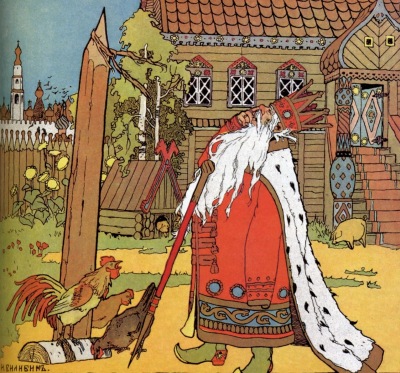 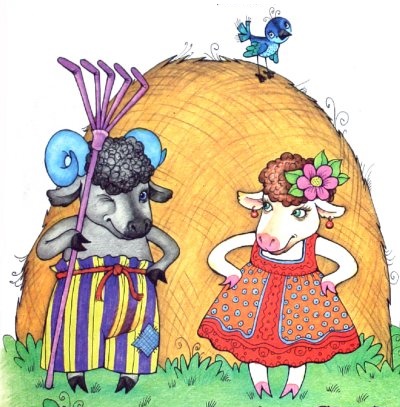 — Мы с тобой шли?			— Шли.			— Кожух нашли?			— Нашли.			— И где он?			— Что?			— Кожух.			— Какой?			— Как это какой? Мы с тобой шли?			***			Жили-были баран да овца. Накосили они стожок сенца, поставили среди польца. Не сказать ли сказку опять с конца?			***			Шел я как-то через мост, глядь - ворона сохнет, взял ворону я за хвост, положил ее под мост, пусть ворона мокнет.			Я опять пришел на мост, глядь - ворона мокнет, взял ворону я за хвост, положил ее на мост, пусть ворона сохнет…***			- В бане был? - Был. -Тело мыл? - Мыл. - А где мочала? Начинай сначала…			- Жил-был старичок. Поехал на мельницу намолоть муки...			- Ну, вот поманил, а не рассказываешь!			- Кабы доехал, рассказал, а он, может, неделю проедет!			***			Летел гусь, сел на дорогу — упал в воду. Мок-мок, кис-кис — вымок, выкис, вылез — сел на дорогу и опять пал в воду. Мок-мок, кис-кис, выкис, вылез и т.д.			***			Слушайте, послушайте! Расскажу вам сказочку – хорошую-прехорошую, длинную-предлинную, интересную-преинтересную!			Жил-был журавль. Задумал он жениться на прекрасной на девице, на цапле. Пошел свататься. Вот идет он по болоту – ноги вязнут. Станет ноги из болота вытаскивать – хвост увязнет; хвост вытащит – ноги увязнут; ноги вытащит – хвост увязнет; хвост вытащит – ноги увязнут; ноги вытащит – хвост увязнет…			Хороша ли моя сказочка?			 			***			 			Пришел медведь к броду,			Бултых в воду!			Уж он мок, мок, мок,			Уж он кис, кис, кис,			Вымок, выкис, вылез, высох.			Встал на колоду - Бултых в воду!			Уж он мок, мок, мок....			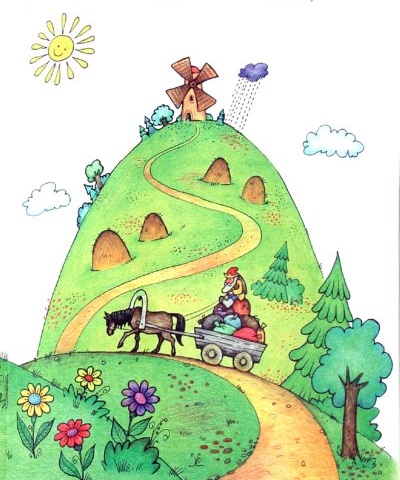 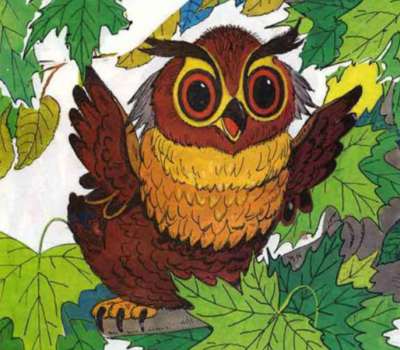 - Рассказать тебе сказочку про сову?			- Расскажи!			- Хорошо! Слушай, да не перебивай!			Летела сова –			Веселая голова.			Вот она летела, летела,			На березку села,			Хвостиком повертела,			По сторонам поглядела,			Песенку спела			И опять полетела.			Вот она летела, летела,			На березку села,			Хвостиком повертела,			По сторонам поглядела,			Песенку спела			И опять полетела…			Сказывать ли дальше?Жил-был Яшка,			У него была красная рубашка,			На поясе пряжка,			На голове шапка,			На шее тряпка,			В руках – лыка связка.			Хороша ли моя сказка?			 ***«Сказать ли тебе сказку про белого бычка?» — «Скажи». — «Ты скажи, да я скажи, да сказать ли тебе сказку про белого бычка?» — «Скажи». — «Ты скажи, да я скажи, да чего у нас будет, да докуль это будет! Сказать ли тебе сказку про белого бычка?»***Стоит над рекой дуб. На том дубу сидит сорока – в реку смотрит. А рак вылез из воды и лезет.			Вот он лезет да ползет, лезет да ползет, а сорока смотрит.			Вот она смотрит, а рак лезет да ползет.			Вот он лезет да ползет, ползет да ползет. А сорока смотрит.			Вот она смотрит, да смотрит, да смотрит. А рак лезет да ползет…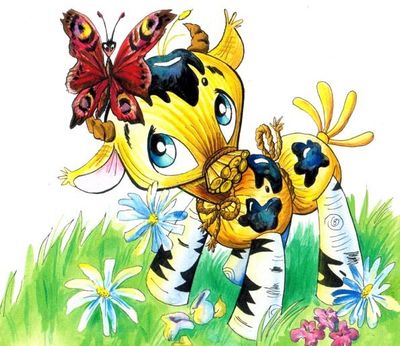 